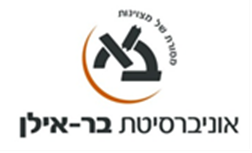 תאריך עדכון: 7.4.2019סדנה לכתיבת עבודות 09-401-01שם המרצה: פרופ' לייב מוסקוביץסוג הקורס: סמינריוןשנת לימודים: תש"פ            סמסטר:  שנתי                 היקף שעות: 2 ש"ש אתר הקורס באינטרנט: lemida.biu.ac.ilא.  מטרות הקורס ותוצרי למידהמטרת הקורס (מטרות על / מטרות ספציפיות): מטרת הקורס היא להעניק כלים לביצוע מחקר ולכתיבה אקדמית בתחומי ההלכה והאגדה לסוגיהם ולדורותיהם, באופן המתאים לכל הרמות והמסגרות האקדמיות – כתיבת הצעות מחקר, עבודות לכל התארים (עבודות סמינריוניות, עבודות לתואר שני ודוקטורט), מאמרי מחקר וספרי מחקר, ומתן הרצאות בכנסים מדעיים. הקורס מבקש להצביע על דרכי המחקר המקובלות בחקר ספרות התורה שבעל פה לדורותיה. כמו כן הוא מבקש להקנות למשתתפים ידע בנוגע לכל ההיבטים של כתיבה מחקרית, הן עניינים טכניים והן עניינים מהותיים, ובראשם דרכים לניתוח ביקורתי של מקורות רלוונטיים, ראשוניים ומחקריים כאחד. תוצרי למידה: היכולת לכתוב הצעות מחקר ועבודות מחקר מכל סוג אחר בתחומי ההלכה ו/או האגדה; היכולת לשאת הרצאה אקדמית בתחומים הנ"ל; היכולת לבחון בצורה ביקורתית עבודות מחקר בתחומים הנ"ל; היכולת לתקן עבודות לקויות בתחומים הנ"ל.  ב. תוכן הקורס רציונל, נושאים: הקורס מבקש ללמד את שיטת הכתיבה האקדמית-המחקרית ואת שיטות המחקר המקובלות בחקר ספרות התורה שבעל פה לתחומיה ולדורותיה. עקרונות הנושאים הללו יילמדו במסגרת הרצאות פרונטליות בסמסטר הראשון, ויומחשו באמצעות בחינה ביקורתית של עבודות על נושאים רלוונטיים שהוגשו בעבר למעביר הקורס. בסמסטר ב' הסטודנטים יתרגלו את מה שלמדו בסמסטר א', על ידי כתיבת עבודות שיוצגו בפני חבריהם לקורס ושייבחנו על ידם.מהלך השיעורים: בסמסטר א' יתקיימו הרצאות פרונטליות מתודיות על נושאי הקורס, שמטרתן ללמד את הטכניקות של מחקר מבוסס וכתיבה מחקרית ראויה. הרצאות אלו ילוו בחומר קריאה –עבודות שנעשו בעבר על נושאים שונים הנוגעים לחקר ספרות חז"ל וחקר ספרות ההלכה בתקופות מאוחרות יותר – שהסטודטנים אמורים לקרוא, לבקר, ולהציע דרכים לתיקונן. בסמסטר ב' יציגו משתתפי הקורס לפני המרצה ולפני חבריהם לקורס עבודות שהם כתבו. המציגים יקבלו משוב מפורט על עבודותיהם, הן בנוגע לטיב הכתיבה הבאה לידי ביטוי בהן והן בנוגע לתוכן עבודות אלו. הסטודנטים יתקנו את העבודות לאור המשוב שקיבלו ויגישו עבודות מתוקנות לקבלת משוב סופי וציון לקורס.   תכנית הוראה מפורטת לכל השיעורים: סמסטר א –1. מבוא – התכונות הדרושות לעבודה טובה (מבנה, בהירות, וקיצור), והדרכים להשגתן2. איסוף מידע, מיונו וסידורו3–4. תוכן העבודה – בדיקת מקורות וניתוחם, הצגת המקורות, טיעונים וביסוסם [2 פגישות]5. סגנון העבודה6. מבנה (גוף) העבודה7–8. חלקים מיוחדים של העבודה – תוכנם ודרך הצגתם [2 פגישות] = מבוא, סיכום, ציטטות,9. ביבליוגרפיה, הערות שוליים10–11. כתיבת הצעות מחקר [2 פגישות]12.	הרצאות בכנסים13–14.	כללי התקנה והדפסה – גוף המאמר, ציטטות, הערות שוליים, קיצורים, ביבליוגרפיה [2 פגישות]סמסטר ב – הצגת העבודות (רפרטים) לפני חברי הכיתה ג. דרישות קדם: איןד. חובות / דרישות / מטלות:1. השתתפות פעילה שיעורים, כולל הכנה לשיעורים. (אסור להיעדר בלי רשות יותר משלוש פעמים בסמסטר.)2. כתיבה עבודת מחקר והצגתו בפני חברי הקורס, ותיקונו והגשתו מחדש בעקבות משובים שקיבל הכותב.3. הגשת מטלות נוספות בכתב במידת הצורך (לא יותר מ-2 מטלות כאלו בכל סמסטר). ה. מרכיבי הציון הסופיציון ממוצע של המטלות, בהתחשב בהשתתפות בשיעוריםו. ביבליוגרפיה:קריאת חובה:'סוגיות מוחלפות' (עבודה סמינריונית – יחולק על ידי המרצה למשתתפי הקורס)'תפילת הקדושה' (עבודה סמינריונית – יחולק על ידי המרצה למשתתפי הקורס)הפסיקה ההלכתית בשאלות הקשורות להתפתחות כלי תקשורת המוניים (הצעת מחקר)מ' כהנא, 'זיקת כתב-יד וטיקן 60 של בראשית רבה למקבילותיו', תעודה יא (תשנ"ו), עמ' 17–60א"א אורבך, בעלי התוספות, מהדורה רביעית מורחבת, ירושלים תש"מ, עמ' 60–61, 85–96ש' אברמסון, פירוש רבינו חננאל לתלמוד, ירושלים תשנ"ה, עמ' 68–75 (עד סעיף טו, בכלל)א' שנאן, 'בין מדרש לתרגום: על תרגום התורה המיוחס ליונתן ומדרש פרקי דרבי אליעזר', תעודה יא (תשנ"ו), עמ' 231–243י' זוסמן, 'פרקי ירושלמי', מחקרי תלמוד ב (תשנ"ג), עמ' 220–233, 271–277י' כ"ץ, '"אף על פי שחטא ישראל הוא"', נדפס מחדש בתוך: הנ"ל, הלכה וקבלה, ירושלים תשמ"ד, עמ' 255–266י' זוסמן, 'חקר תולדות ההלכה ומגילות מדבר-יהודה — הרהורים תלמודיים ראשונים לאור מגילת "מקצת מעשי התורה"', תרביץ נט (תש"נ), עמ' 40–53א"א אורבך, 'הדרשה כיסוד ההלכה ובעית הסופרים', נדפס מחדש בתוך: הנ"ל, מעולמם של חכמים, ירושלים תשמ"ח, עמ' 50–66ח' אלבק, מחקרים בברייתא ותוספתא ויחסן לתלמוד, ירושלים תש"ך, עמ' 65–74; הנ"ל, מבוא לתלמודים, תל-אביב תשכ"ט, עמ' 54–58א' גרוסמן, חכמי אשכנז הראשונים, ירושלים תשמ"א, סוף עמ' 109–113א' גרוסמן, חכמי צרפת הראשונים, ירושלים תשנ"ה, עמ' 223–231ד' רוזנטל, 'עריכות קדומות המשוקעות בתלמוד הבבלי', מחקרי תלמוד א (תש"נ), עמ' 155–166ד' שפרבר, 'גילטורי — LIGATURAE: משהו על הקמיעות בתקופת התלמוד', בר-אילן יג (תשל"ו), עמ' 125–131מבחר הצעות מחקר שיחולק למשתתפי הקורס על ידי המרצה קריאת רשות:אבי גרפינקל, איך כותבים, מדריך לכתיבה אקדמית ועיונית, ראשון לציון, 2018חנוך פארן, המדריך ללמידה, ירושלים ותל-אביב 1995, עמ' 115–280ז. שם הקורס באנגליתWorkshop for Academic Research and Writing - Talmud